The objectives of the ASMC National Scholarship program is to recognize outstanding graduating high school seniors for academic achievement, to provide financial assistance to seniors in order that they may accomplish their future financial management baccalaureate educational goals, and to increase local ASMC chapter scholarship programs.Applicant must be a well-rounded highly promising graduating high school senior in the final half of his/her school year, or a high school graduate within the last six months of the application deadline. Min. 3.0 GPA.Applicant must be entering a field of study directly related to financial/resource management (business administration, economics, accounting, and finance.) Applications that do not fall within these fields will not be considered.Applications must be typed and submitted on the official ASMC Local Scholarship Form. Incomplete applications or submissions that do not follow the submission criteria will not be considered.Applicant must have a letter of recommendation from one of the following individuals: (1) high school principal, academic dean, or guidance counselor, (2) a high school teacher.   Applications should include an official transcript and a copy of their college acceptance letter, if possible.Applications from prior winners will require document support of a GPA of 3.0 or higher and a letter from the academic institution confirming continued work in the area of financial management.Applicant's scholastic achievements, leadership ability, extracurricular activities, career and academic goals and financial need will be considered. A selection panel will review all applications received and make final recommendations to the ASMC Local Executive Committee, who will approve the final award winners. Individuals will be notified by March 31 if they have been selected as a winner. ASMC Sequoyah Chapter will award two scholarships in the amount of $500. Scholarships will be presented to the student(s) by the appropriate local ASMC chapter official. Notification of college enrollment will be required before disbursement of the scholarship check(s) to the successful recipient(s). Winners must agree to personal interview with local ASMC chapter official. Winners will be forwarded to compete in the ASMC National Scholarship Program. On a National level ASMC will award up to eleven scholarships ranging from $1,000 to $3,000 each. Scholarships will be presented to the winning student(s) by the appropriate local ASMC chapter official. The award presentations and names of recipients will be publicized at chapter meetings, in newsletters, and in the Armed Forces Comptroller.  Applications must be received by the ASMC Scholarship Chair by March 1, 2021. No exceptions to this deadline will be allowed. Any applications received incomplete or after this date will not be considered for selection. Please email all submissions to patrick.steelman@us.af.mil.  ASMC Scholarship ChairmanMr. Patrick Steelman405-556-0777ASMC Sequoyah Chapter Scholarship Committee via email to: patrick.steelman@us.af.mil(Applications must be received by March 1, 2021, all data must be complete)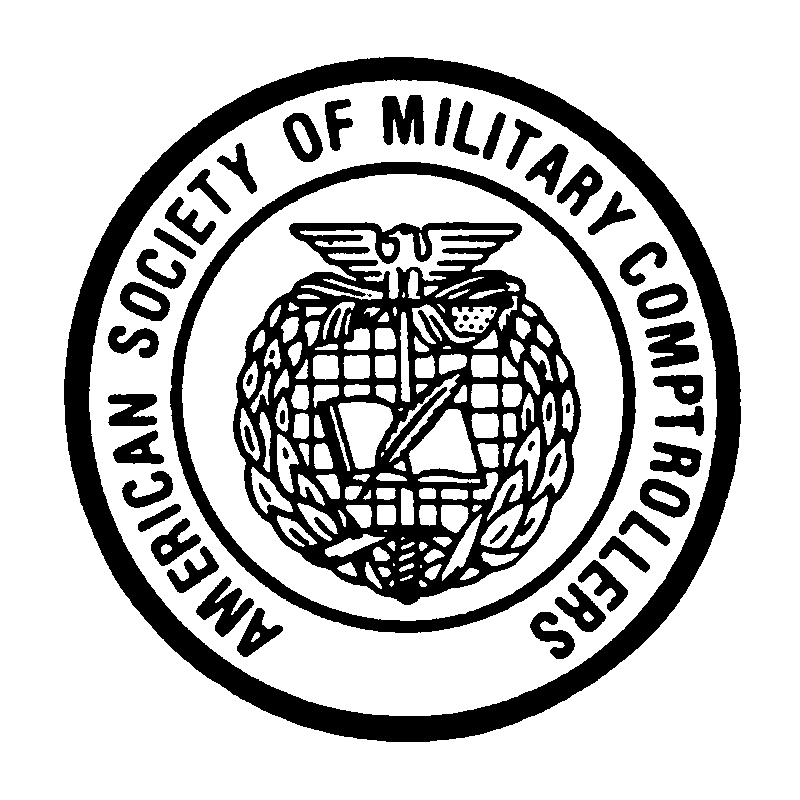 Nominator (Chapter President) Data Name: _____________________________________________________________________________________	RANK/GRADE	FIRST	M.I.	LAST	________________________________________________________________      SignatureOfficial Chapter Address: (Include Zip Code or APO/FPO #, no sub-chapters)_____________________________________________________________________________________________________________________________________________________________________________________________________________________________________________________________________________________________________________________________________________Telephone:	_____________________________________ Facsimile: ____________________________________Scholarship Committee Chairperson Name: _______________________________________________________			RANK/GRADE	FIRST		M.I.		LASTE-Mail Address: ______________________________________________________________________________Telephone:	_____________________________________ Facsimile: ____________________________________Applicant (Student) DataName:______________________________________________________ Telephone: (_______) _______________________	FIRST	M.I.	LASTHome Address: (Include Zip Code or APO/FPO #)__________________________________________________________________________________________________________________________________________________________________________________________________________________________________________________________________________________________Anticipated College Choices:1st Choice: ________________________________  2nd Choice: ________________________________Anticipated Field of Study: _______________________________________________		(Major)Scholastic Achievements:	Grade Point _________ of Maximum _________	Class Standing ________ of ________ACT/SAT Test Scores (Attach documentation) You need only one, but you may include both.SAT					ACTTesting Date	________________		Testing Date	________________Score	________________		Score 		________________This is the only form that may be utilized to submit an application. Form MUST be endorsed by an ASMC Chapter President. This does not negate the requirement for the Chapter Endorsement Letter.One continuation page is allowed for each section below with headings at the top.Leadership Ability/Extracurricular Activities:Provide an essay of 250 words or less. Essay must address Career/Academic Goals and Financial Need. What do you want to accomplish? What circumstances prompt the need for financial support? 